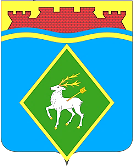 РОССИЙСКАЯ ФЕДЕРАЦИЯРОСТОВСКАЯ ОБЛАСТЬМУНИЦИПАЛЬНОЕ ОБРАЗОВАНИЕ «БЕЛОКАЛИТВИНСКОЕ ГОРОДСКОЕ ПОСЕЛЕНИЕ»АДМИНИСТРАЦИЯ БЕЛОКАЛИТВИНСКОГО ГОРОДСКОГО ПОСЕЛЕНИЯПОСТАНОВЛЕНИЕот 23.01.2023 №10г.  Белая КалитваОб ограничении размера платы граждан за коммунальные услугина 2023 годВ целях ограничения роста размера платы граждан за коммунальные услуги по муниципальному образованию «Белокалитвинское городское поселение» на 2023 год, в соответствии с постановлением Правительства Российской Федерации от 30.04.2014 № 400 «О формировании индексов изменения размера платы граждан за коммунальные услуги в Российской Федерации», распоряжением Губернатора Ростовской области от 28.11.2022 № 334 «Об утверждении предельных (максимальных) индексов изменения размера вносимой гражданами платы за коммунальные услуги в муниципальных образованиях Ростовской области на 2023год», Постановлением Правительства Ростовской области от 22.03.2013  165 «Об ограничении в Ростовской области роста размера платы граждан за коммунальные услуги», Уставом муниципального образования «Белокалитвинское городское поселение», Администрация Белокалитвинского городского поселения п о с т а н о в л я е т:Привести размер платы граждан за каждый вид коммунальной услуги в соответствии с индексами роста, путём снижения уровня платежей граждан за коммунальные услуги от установленного экономически обоснованного тарифа, при котором рост платы граждан за коммунальные услуги не превысит предельных индексов по муниципальному образованию «Белокалитвинское городское поселение» по тепловой энергии и горячей воде.Величина снижения размера платы граждан за коммунальные услуги по муниципальному образованию «Белокалитвинское городское поселение» определяется при неизменном наборе и объеме потребляемой коммунальной услуги.Снизить уровень платежей граждан за коммунальные услуги, определив его в процентах от установленного экономически обоснованного тарифа для ООО «Распределенная генерация»: на период с 01.01.2023 по 31.12.2023:по горячей воде:компонент на холодную воду –  24,8566 процентов (что составляет 19,07 руб. за куб.м.);компонент на тепловую энергию – 91,1256 процент (что составляет 3 623,89 руб. за Гкал).Направить копии постановления в Региональную службу по тарифам Ростовской области, Министерство труда и социального развития Ростовской области, Министерство жилищно-коммунального хозяйства Ростовской области и Государственную жилищную инспекцию Ростовской области в течение 5-ти рабочих дней с даты принятия данного постановления.Провести информационно-разъяснительную работу с населением, исполнителями коммунальных услуг и ресурсоснабжающими организациями о принятии данного постановления.Настоящее Постановление вступает в силу с момента официального опубликования и распространяется на правоотношения, возникшие с 01.01.2023 года.Контроль за исполнением настоящего постановления оставляю за собой.Верно:Начальник общего отдела                                                          М.В. БаранниковаГлава Администрации Белокалитвинского городского поселенияН.А. Тимошенко